Proszkowice, 01.02.2024 r.WYPOSAŻENIE ŚWIETLICY WIEJSKIEJ W PROSZKOWICACH.Opis ogólny: Poprzez dostawę wyposażenia należy rozumieć dostawę wraz z montażem oraz utylizacją odpadów. Miejsce montażu określono na rysunku A1. Wyposażenie, który stanowi uszczegółowienie projektu architektoniczno-budowlanego oraz projektu technicznego z zakresu instalacji sanitarnych oraz elektrycznych. Zamawiający wymaga aby Wykonawca w trakcie realizacji wykonał niezbędne podejścia (doprowadzenie) instalacji wodociągowych, kanalizacyjnych oraz prądu w celu prawidłowego montażu i podłączenia. W tym celu, jeśli będzie to niezbędne to skoryguje usytuowanie instalacji w stosunku do instalacji zaprojektowanych w projekcie technicznym. Przed realizacją instalacji, umiejscowienie podejść instalacyjnych należy uzgodnić z Zamawiającym lub inspektorem nadzoru inwestorskiego. Niniejsze opracowanie wskazuje również podstawowe elementy wykończeniowe, wizualnie obrazując wymagania Zamawiającego w zakresie wykończenia wnętrz / kolorystyki / sposobu wykonania robót budowlanych oraz dostawy elementów instalacyjnych. Wizualizacje: Wymaga się aby kolorystyka obiektu z zewnątrz – elewacji oraz elementów dachu, ścian, kominów, okien, drzwi, rynien, rur spustowych, obróbek blacharskich była jak najbardziej zbliżona do wizualizacji.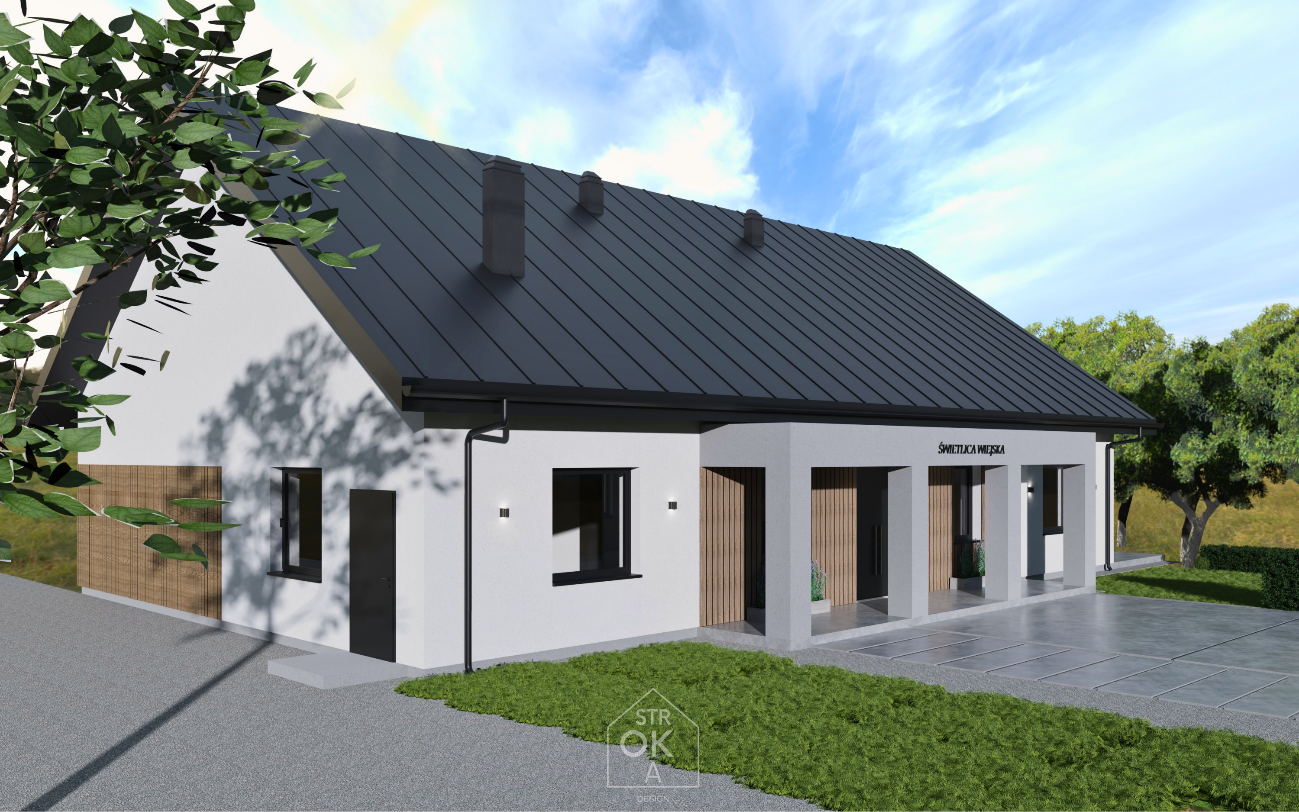 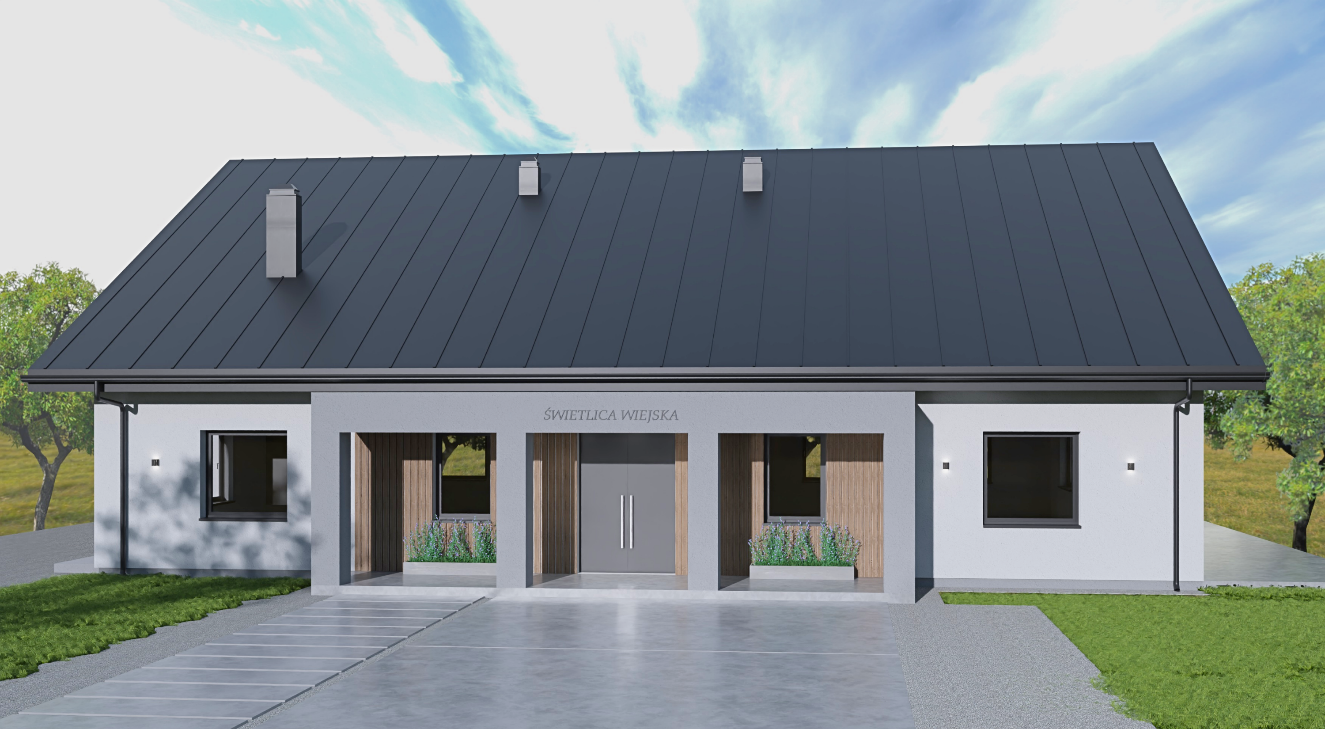 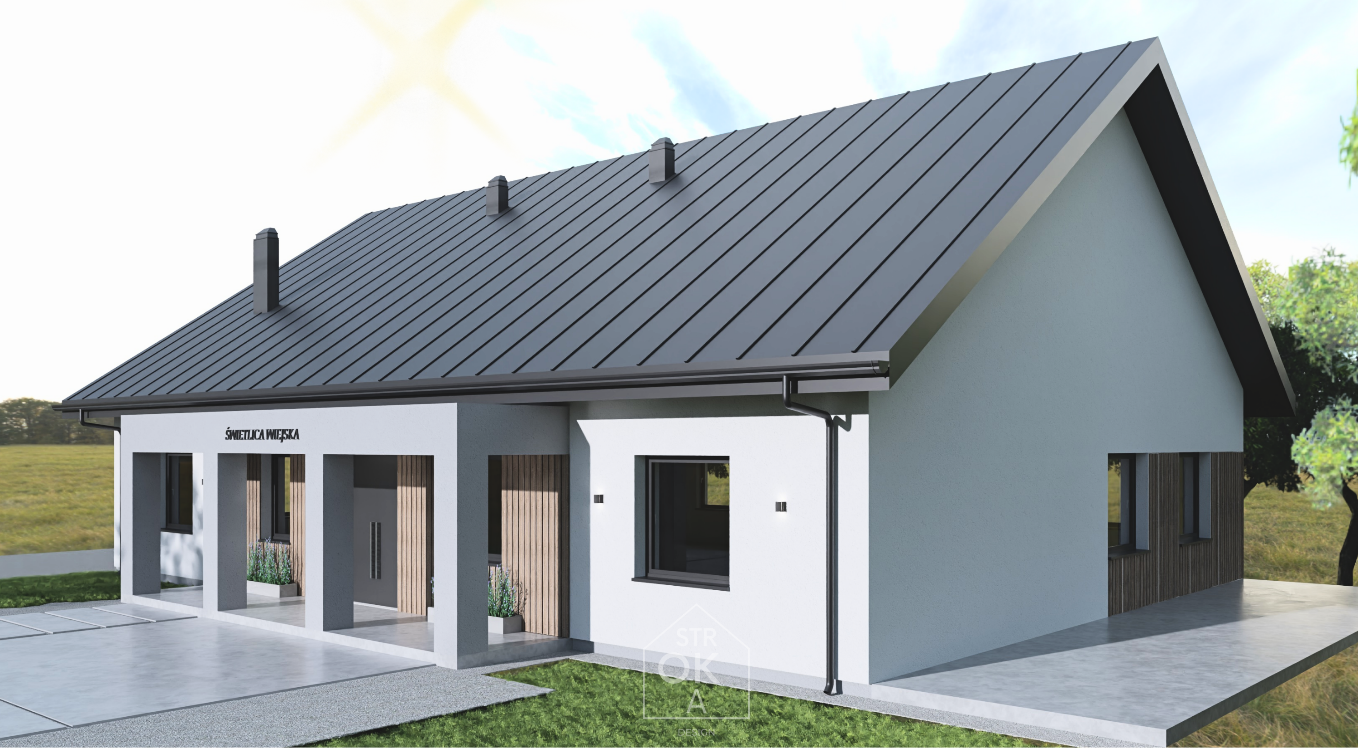 Tabela nr 1. Wyposażenie wnętrz.Tabela nr 2. Elementy instalacyjne oraz wykończenie wnętrz.L.P.NAZWAOPIS I PARAMETRYPRZYKŁADOWE ZDJĘCIE1.Szafa chłodnicza – 1 szt.Pojemność komory chłodniczej: min. 350 litrówWymiary: ok. 68 x 202 x 60 cmLiczba komór chłodniczych: 1Liczba drzwi: 1 Kolor: inoxMin. 5 półek wewnętrznychZnak zgodności CEKlasa energetyczna: min. DProdukt profesjonalny przeznaczony do użytku przemysłowego.Miejsce wbudowania: pomieszczenie 1.3.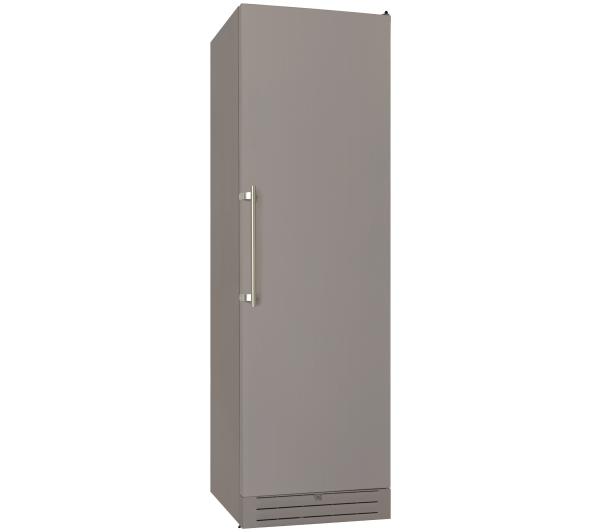 Źródło: internet2.Szafki wraz z blatem roboczym – 1 szt.Zestaw szafek stojących pod blatowych wraz z blatem oraz szafek naściennych nad blatowych.Wymiary szafki dolne: 60 x 260 x 85 cm.Wymiary szafki górne wiszące: 40 x 260 x 80 cm.Blat roboczy: ze stali kwasoodpornej AISI 304, wymiar 60 x 260 cmKorpusy szafek wykonane z płyty MDF zabezpieczone farbą akrylową, kolor biały. Fronty ramiakowe, z panelami, laminowane, gładkie, matowe. Powierzchnia odporna na wilgoć i pleśń.Fartuch nad blatem roboczym w całym pomieszczeniu o wysokości 65 cm: płytka ceramiczna kolor biały pomiędzy blatem a górnymi szafkami, lub tylko nad blatem jeśli nie ma szafek górnych. Płytka typu „cegiełka”.Miejsce wbudowania: pomieszczenie 1.3.Szczegółowy projekt zabudowy szafkami, przed jego zrealizowaniem należy uzgodnić z Inwestorem.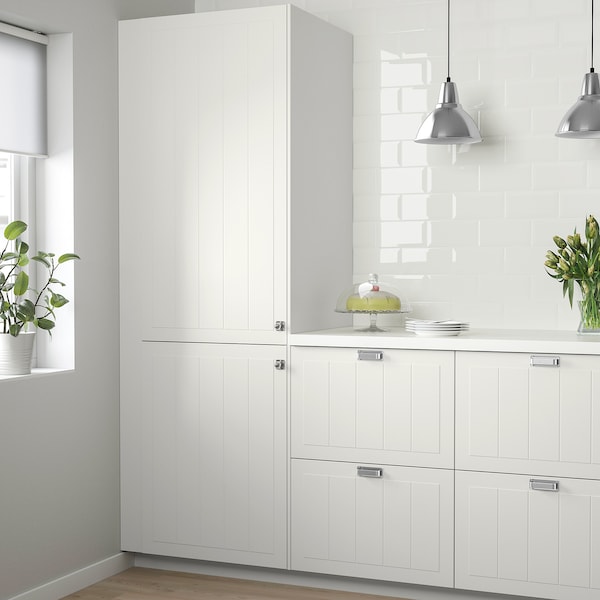 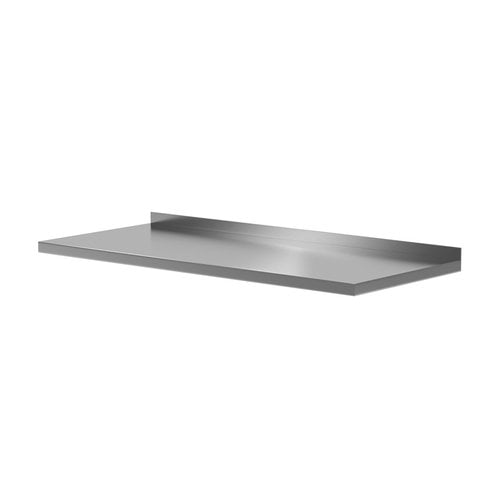 Źródło: internet3. Stół z basenem dwukomorowym – 1 szt.Stół z basenem dwukomorowym ze stali kwasoodpornej AISI 304 (wysokość komory h = 400 mm), typu XXLinox 1200 x 600 x 850 zabudowany od czoła drzwiczkami, bateria z dodatkową rączką prysznicową – szer. 120 cmMiejsce wbudowania: pomieszczenie 1.3.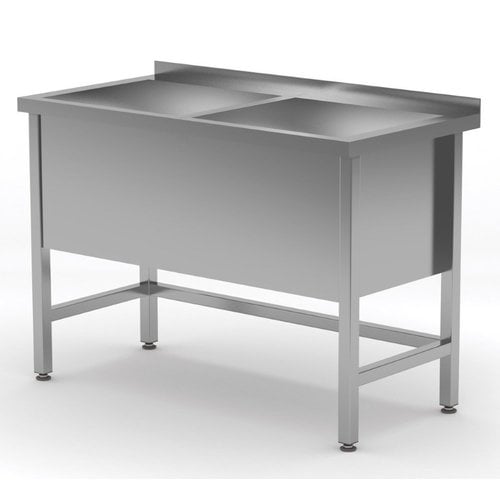 Źródło: internet4. Szafka z blatem roboczym ze stali kwasoodpornej.Szafka z blatem roboczym ze stali kwasoodpornej AISI 304Wymiary szafki dolne: 120 x 60 x 85 cm.Blat roboczy: ze stali kwasoodpornej AISI 304, wymiar 120 x 60 cmSzafki wykonane jak w poz. 2Miejsce wbudowania: pomieszczenie 1.3.jw. punkt nr 25.Zmywarko-wyparzarka – 1 szt.Zmywarko wyparzarka, uniwersalna, dozownik płynu myjącego, pompa wspomagająca płukanie, P 3.4/4.9 kW, U 230/400 V Dane techniczne:Przystosowana do mycia talerzy, szkła, tac i pojemników GN 1/1 maksymalna wysokość mytego naczynia 320 mm precyzyjny jelitkowy dozownik płynu myjącego, moc grzałki komory - 2 kW moc grzałki bojlera - 3 kW lub 4.5 kW kosz 500x500 mm, urządzenie powinno mieć zamontowany uzdatniacz wody w celu ochrony przed osadzaniem się kamienia, wykonanie ze stali nierdzewnej.Miejsce wbudowania: pomieszczenie 1.3.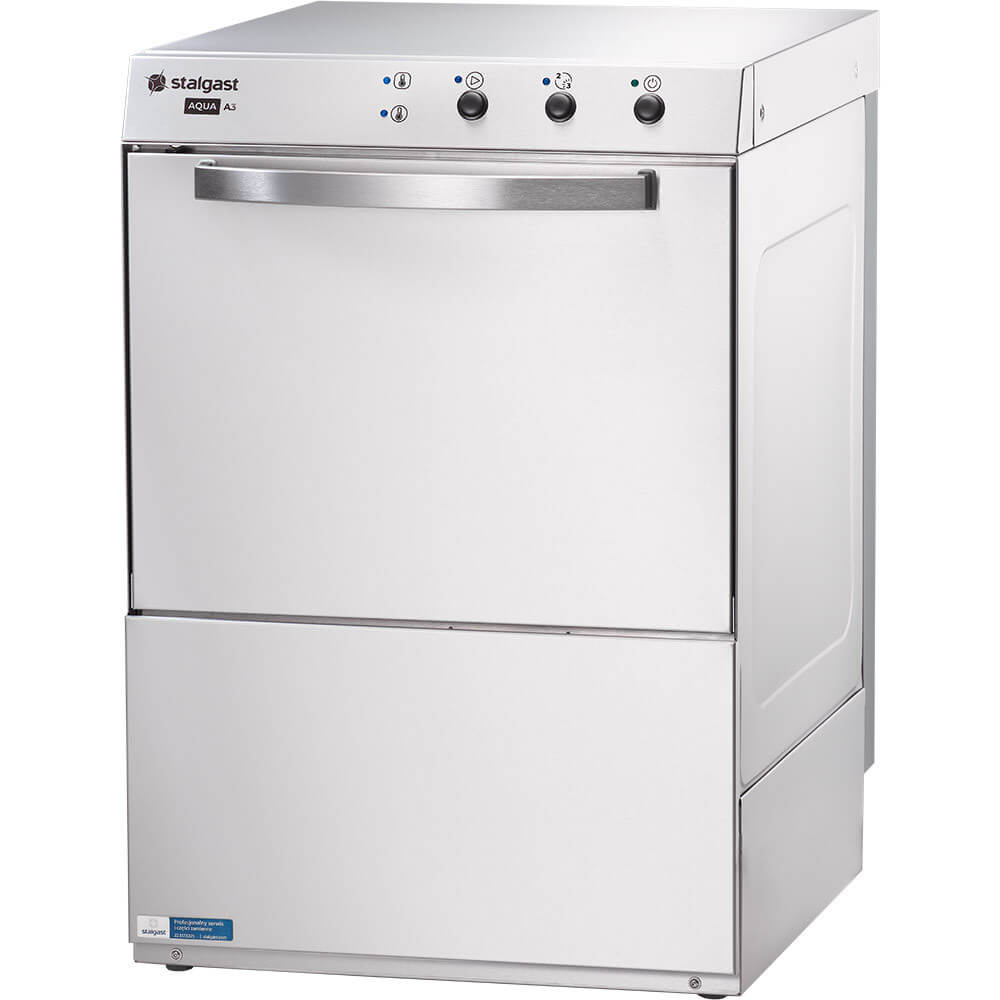 Źródło: internet6. Kuchenka wraz z płytą – 1 szt.Dane techniczne:Zasilanie 220 - 240 V,  Kolor srebrny, Pokrętła żaroodporne + zapalarka, Wymienne dysze LPG, Boki malowane na kolor srebrny, Regulowana wysokość nóżek,  Klasa energetyczna B, 6 palników, ruszt żeliwny, piekarnik elektryczny, płyta gazowaMiejsce wbudowania: pomieszczenie 1.3.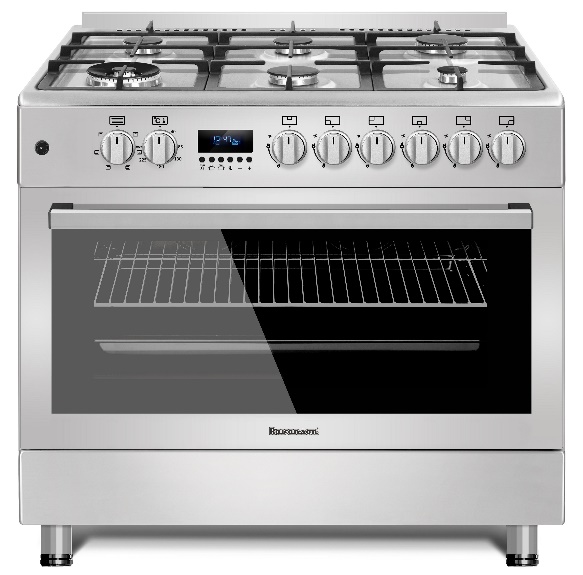 Źródło: internet7.Patelnia uchylna – 1 szt.Dane techniczne:Temperatura max. : 300 °C Częstotliwość : 50 Hz Zasilanie : prąd Napięcie - U : 400 V Szerokość – ok. 70 x 90 x 80 cm Moc elektryczna : 6.0-7.0  kWWydajność ok. 100 kotletów/h pojemność misy ok. 40 l.Miejsce wbudowania: pomieszczenie 1.3.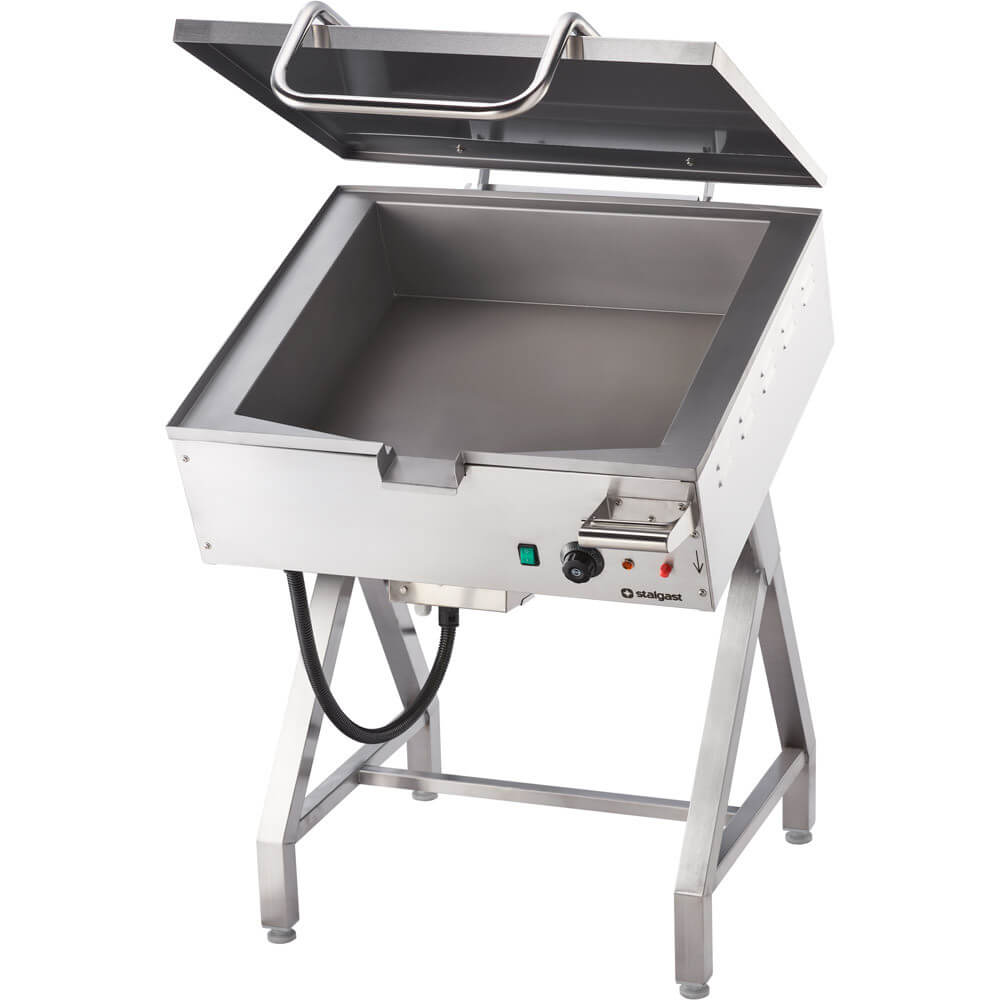 Źródło: internet8.Okap skrzyniowy and kuchenką oraz patelnią uchylną – 1 szt.Okap o szerokości 160 x 90 x 45 cm cm nad kuchenką oraz patelnią typu skrzyniowego, wraz z osprzętem i podłączeniem do komina wentylacyjnego.Dane techniczne:Liczba filtrów: 3 sztuk Ilość transportowanego medium: min. 1800m³/h Niekapiąca, hermetyczna rynna do łapania tłuszczu z zaworem spustowym Satynowany gabką Scotch-Brite Konstrukcja jednoblokowa ze stali nierdzewnej AISI430 Filtr labiryntowy beztłuszczowy ze stali nierdzewnej 18/10Miejsce wbudowania: pomieszczenie 1.3.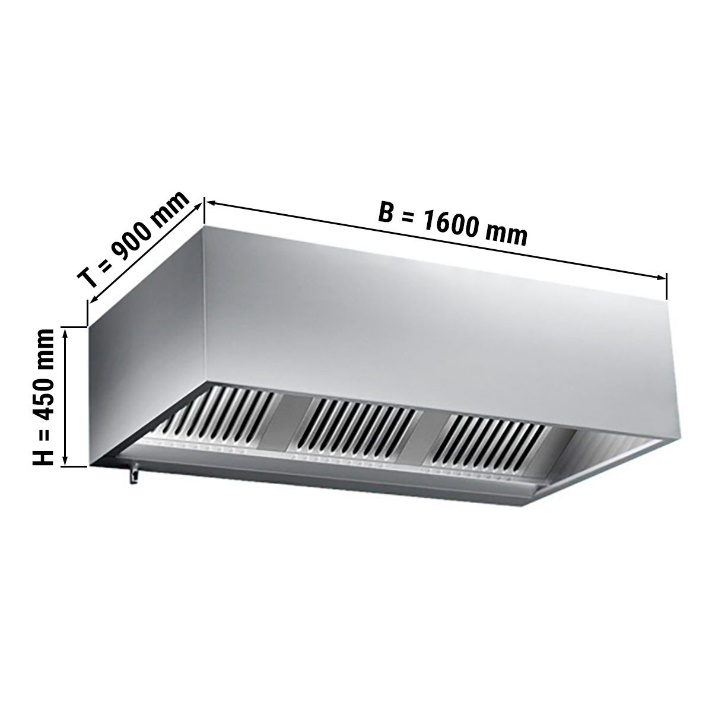 Źródło: internet9.Stół z basenem jednokomorowym – 1 szt.Stół z basenem jednokomorowym ze stali kwasoodpornej AISI 304 .Stół ze stal nierdzewnej z basenem jednokomorowym - wysokość komory h = 400 mm o wymiarach 600x600x(h)850 mmKomora basenu wykonana ze stali nierdzewnej tzw. kwasówki AISI 304 o wysokiej odporności na kwasy i środki chemiczne,Miejsce wbudowania: pomieszczenie 1.4.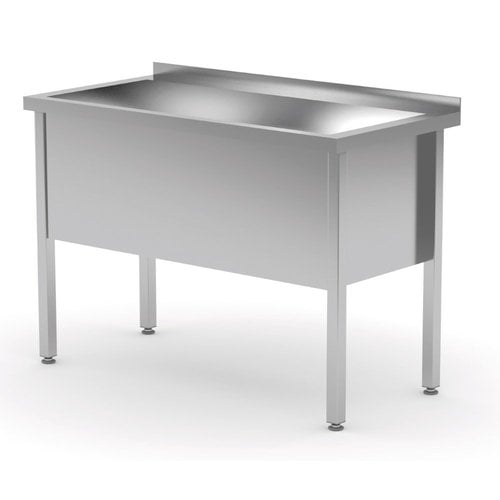 Źródło: internet10.Pralka – 1 szt.Dane techniczne: Wymiary (GxSxW): 60 x 40 x 90 cm Pojemność: 6 kg Maksymalna prędkość wirowania: 1200 obr/min Poziom hałasu - wirowanie: maks. 74 dBOtwierana od góryMiejsce wbudowania: pomieszczenie 1.4.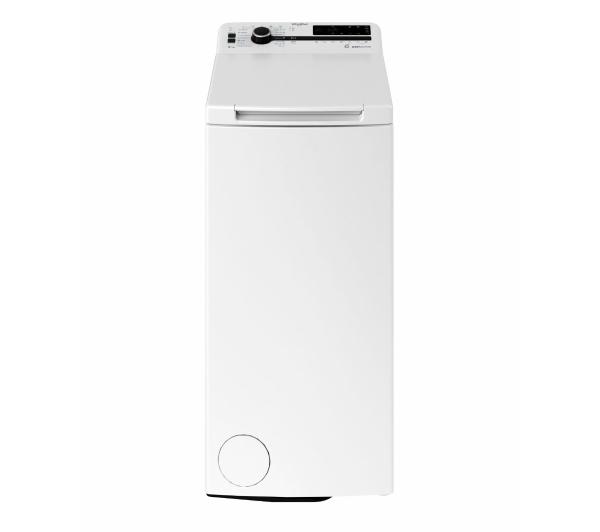 Źródło: internet11.Witryna chłodnicza – 1 szt.Dane techniczne: Pojemność komory chłodniczej: 455 litrówWymiary: ok. 200 x 60 cmZakres temperatur: od 0 do +10 stopni CKlasa energetyczna: DKolor jasno szaryMiejsce wbudowania: pomieszczenie 1.6.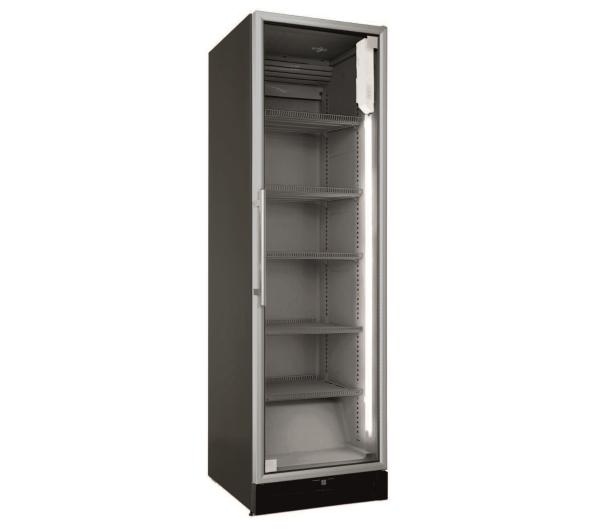 Źródło: internet12.Szafa z regałem – 1 szt.Dane techniczne:Szafa o wymiarach 170 x 60 x 300 cmCo najmniej 5 poziomów półek, dzielona pionową ścianką na 2 połowyKolor białyZamykana na klucz, system drzwi przesuwnychMateriał: płyta laminowana min. 25 mm.Miejsce wbudowania: pomieszczenie 1.6.Szczegółowy projekt szafy, przed jego zrealizowaniem należy uzgodnić z Inwestorem.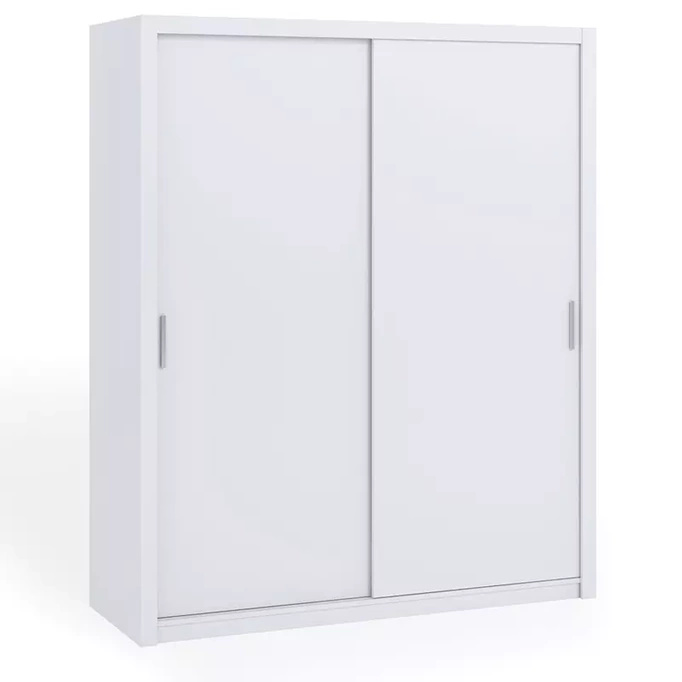 Źródło: internet13.Stół okrągły drewniany – 1 szt.Okrągły, rozkładany stół dębowy ∅150 rozkładany do owalnego długości 200-210 cm.Wykonany z drewna - lite drewno, fornir dębowy, klasa A - naturalny grubość blatu: 3 cm, lakier matMiejsce wbudowania: pomieszczenie 1.9.Jednolity kolor drewna wraz z innymi elementami wyposażenia w pom. 1.9.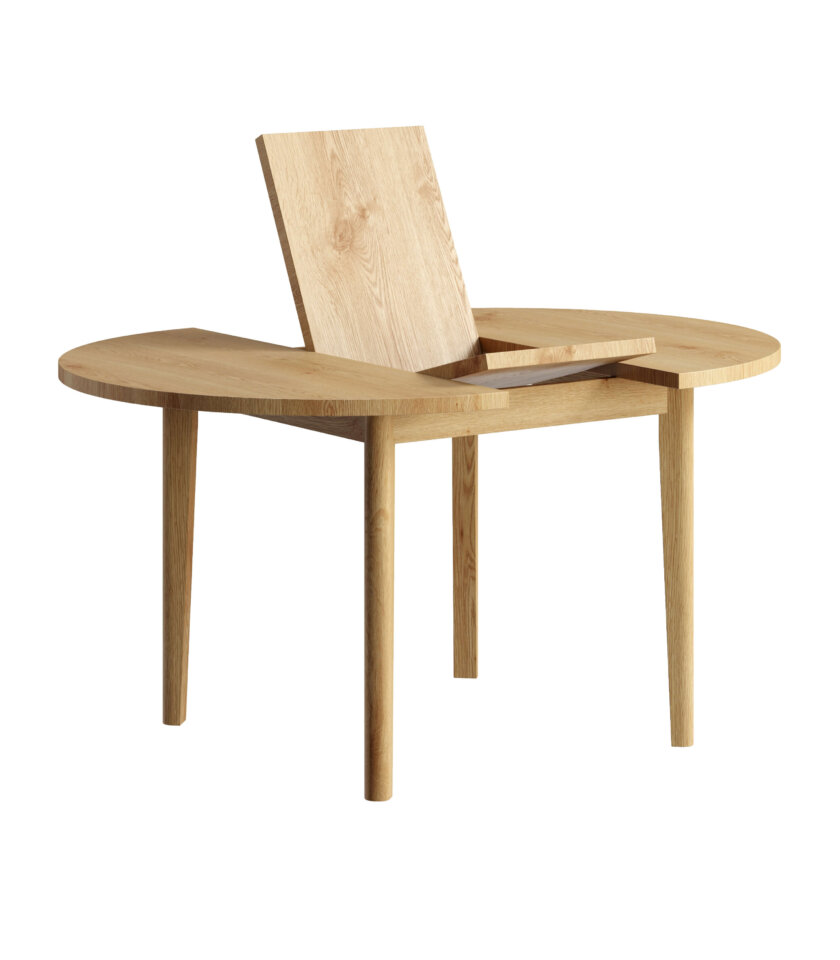 Źródło: internet14.Biurko – 1 szt.Biurko z szufladą i szafkąWymiary: ok. 120 x 60 cm, szafka z szufladą szer. 40 cmMateriał: lite drewno, fornir dębowyWygląd zharmonizowany z estetyką pozostałych mebli w pomieszczeniu 1.9.Miejsce wbudowania: pomieszczenie 1.9.Jednolity kolor drewna wraz z innymi elementami wyposażenia w pom. 1.9.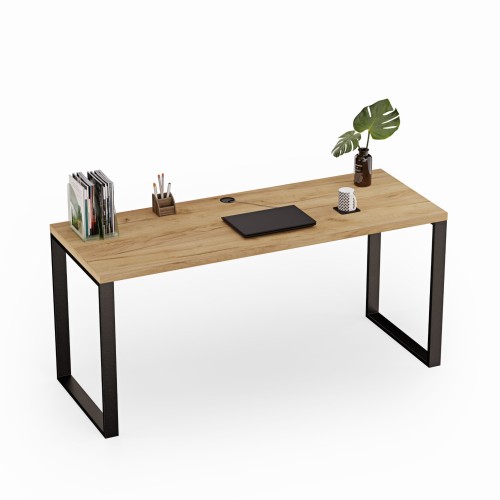 Źródło: internet15.Szafa witryna – 1 szt.Dane techniczne:Wymiary: ok. 40 x 80 x 200 cmKolor: drewnoWitryna z półkami na książkiDrzwi frontowe w górnej części przeszklone, dół zamykany drzwiczkami pełnymi.Materiały analogiczne jak w pkt. 13 i 14Wygląd zharmonizowany z estetyką pozostałych mebli w pomieszczeniu 1.9.Miejsce wbudowania: pomieszczenie 1.9.Jednolity kolor drewna wraz z innymi elementami wyposażenia w pom. 1.9.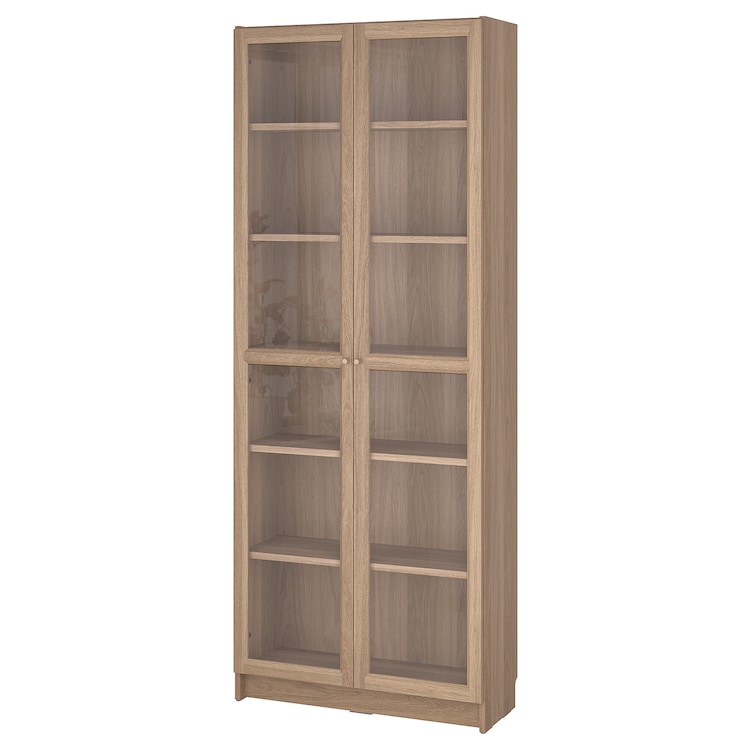 Źródło: internet16.Szafa biurowa – 1 szt.Dane techniczne:Wymiary:  ok. 40 x 80 x 200 cmKolor: drewno Drzwi przednie pełneMateriały analogiczne jak w pkt. 13 i 14Wygląd zharmonizowany z estetyką pozostałych mebli w pomieszczeniu 1.9.Miejsce wbudowania: pomieszczenie 1.9.Jednolity kolor drewna wraz z innymi elementami wyposażenia w pom. 1.9.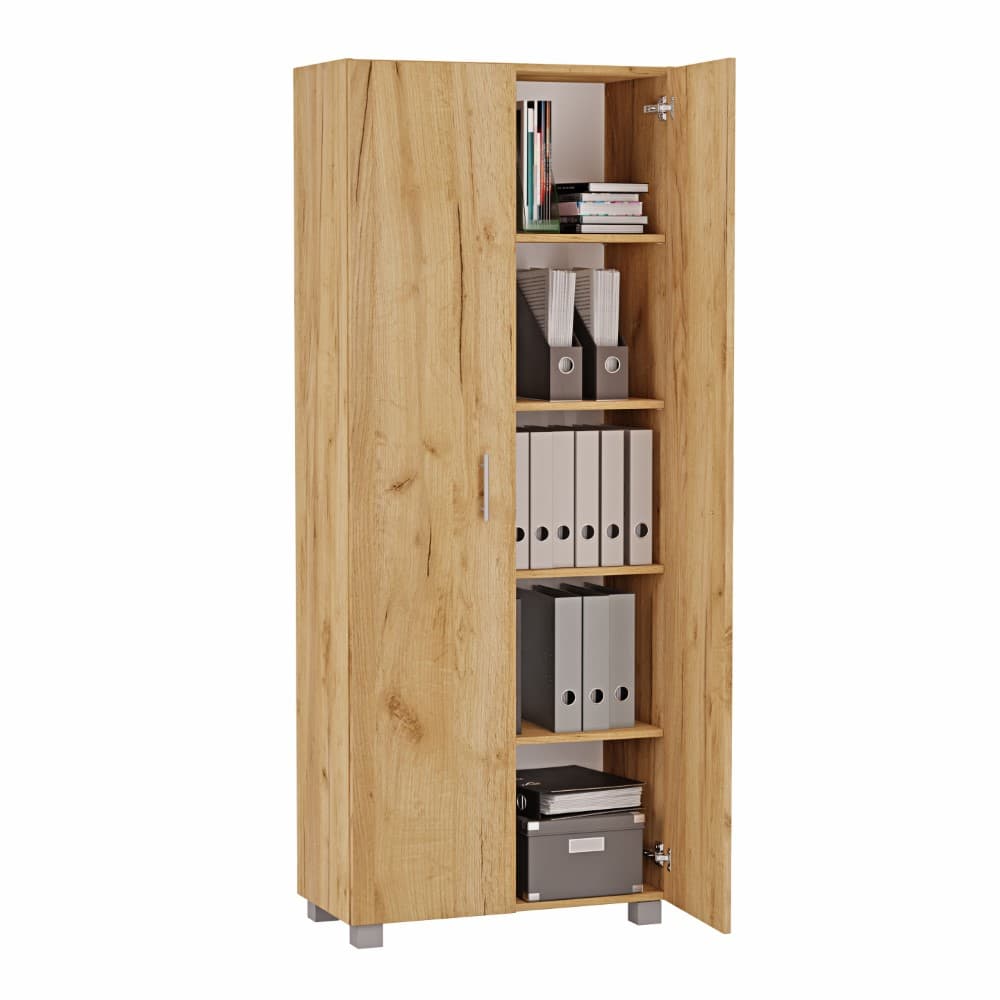 Źródło: internet17. Szafka z szufladą– 2 szt.Dane techniczne:Wymiary:  ok. 80 x 100 cm, głęb. 60 cmKolor: drewnoSzuflady wysuwane, drzwiczki pełneMateriały analogiczne jak w pkt. 13 i 14Wygląd zharmonizowany z estetyką pozostałych mebli w pomieszczeniu 1.9.Miejsce wbudowania: pomieszczenie 1.9.Jednolity kolor drewna wraz z innymi elementami wyposażenia w pom. 1.9.Uwaga: dobór wszystkich mebli do pomieszczenia 1.9. przed ich zakupem należy uzgodnić z Inwestorem.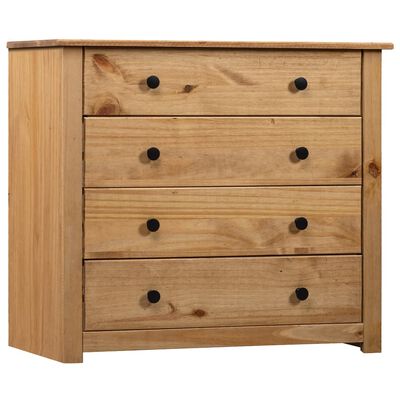 Źródło: internet18.Stół – 16 szt.Dane techniczne:
Stół konferencyjny prostokątny. Możliwość składania pionowego z oszczędnością miejsca („jeden w drugi”). Mobilny na kółkach z możliwością ich blokowania. Stelaż stalowy malowany proszkowo, kolor szary. Blat laminowany gr. min. 18 mm. Kolor blatu: jasny dąb, Wymiar: 90 x 180 cmMiejsce wbudowania: pomieszczenie 1.2.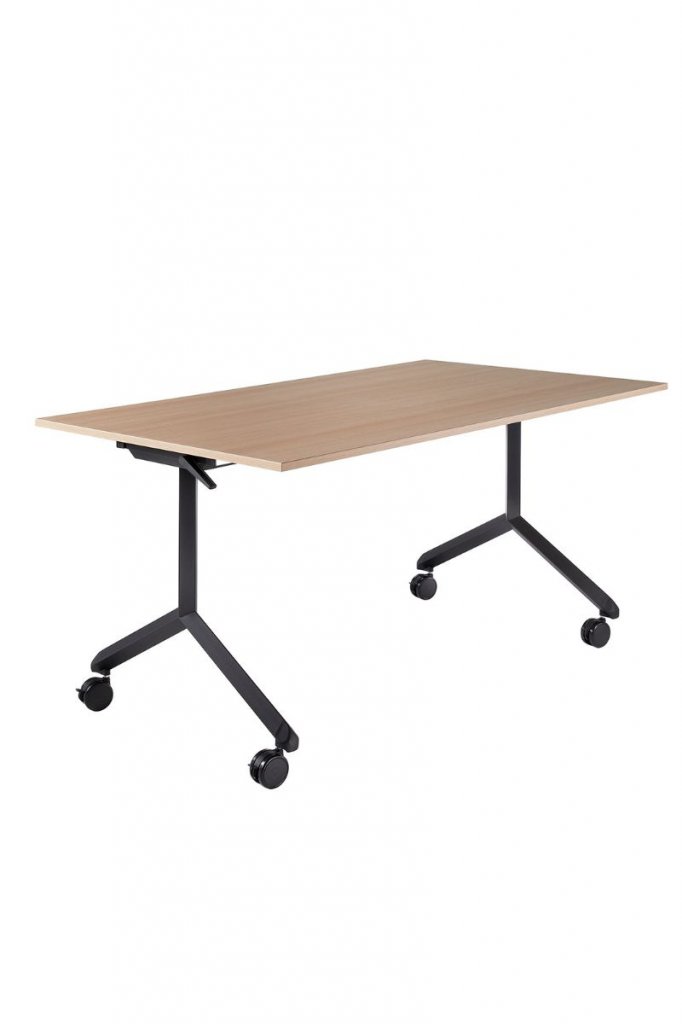 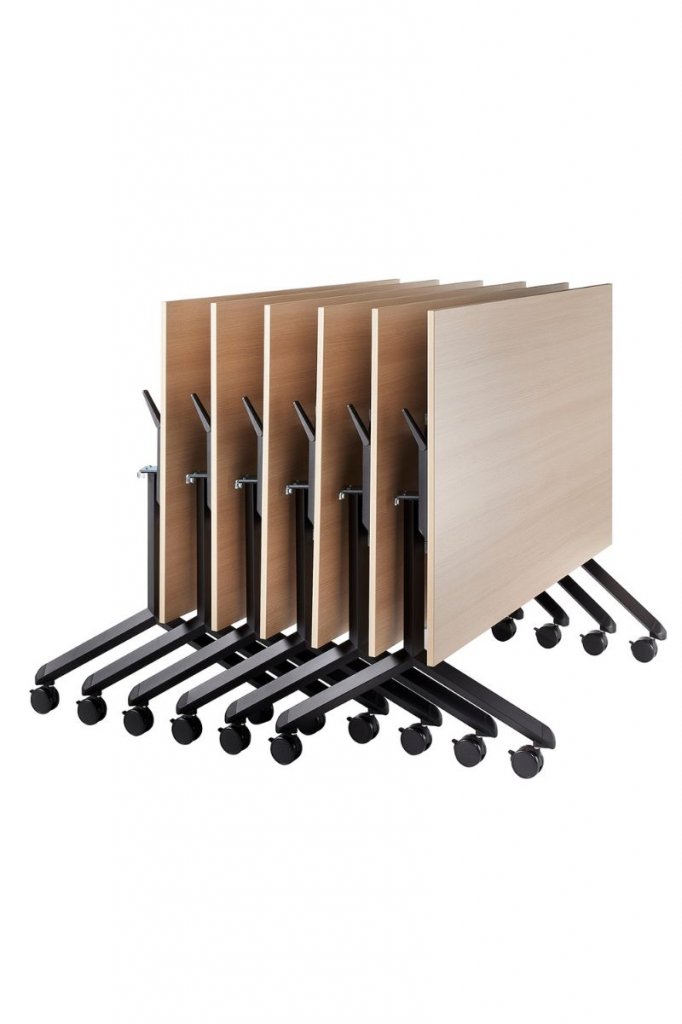 Źródło: internet19.Krzesła świetlicowe – 120 szt.Dane techniczne:Krzesła z tapicerką typu seatle, bez podłokietników. Stelaż stalowy malowany proszkowo, kolor szary/srebrny. Kolor tapicerki: granatowyMiejsce wbudowania: pomieszczenie 1.2.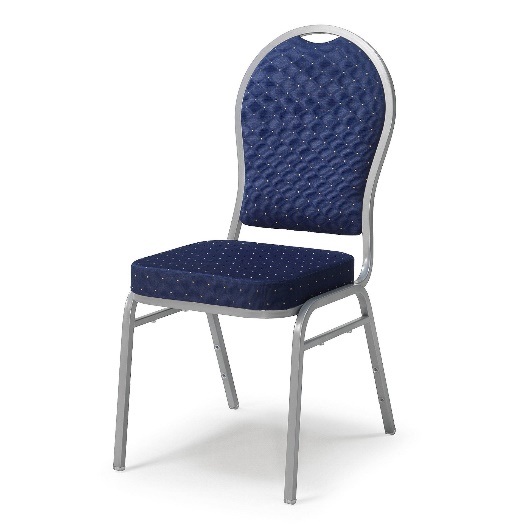 Źródło: internet20. Projektor multimedialny - 1 szt.Dane techniczne:Typ urządzenia Dla biznesu. Technologia wyświetlania LCD. Źródło światła Laser. Rozdzielczość natywna (px) 1920x1080 px. Format obrazu 16x9. Jasność 4600. Kontrast 2500000. Dostępne złącza: 1x Mini JACK Out, 1x USB, 1x USB typ A, 2x Mini JACK in, 2x VGA in. Bezprzewodowa sieć LAN IEEE 802.11a/b/g/n/ac (WiFi 5). Interfejs Ethernet (100 Base-TX / 10 Base-T), LAN, RS232C, Wejście mikrofonu, Wejście sygnału kompozytowego, Wyjście VGA Współczynnik rzutu 1.32, 2.12. Żywotność lampy w trybie normalnym 20000, Żywotność lampy w trybie ekonomicznym 30000. Głośność pracy w trybie normalnym (db) 37 db. Wbudowane głośniki, Pobór mocy w trybie ekonomicznym (W) 191 W, WiFiMiejsce wbudowania: pomieszczenie 1.2.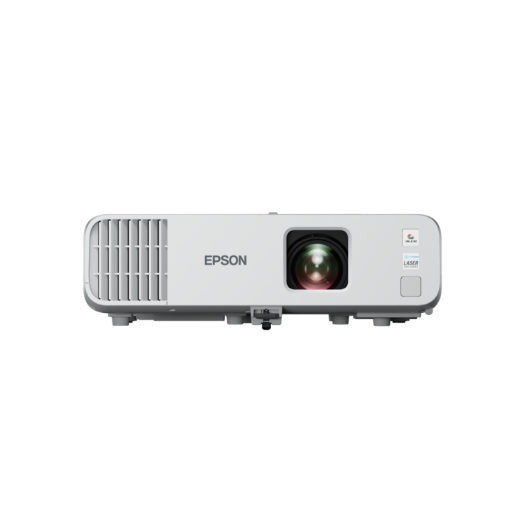 Źródło: internet21.Ekran do projektora - 1 szt.Ekran do projektora, typ przenośny.Dane techniczne:Czarne obramowanie pola projekcyjnego, Nożycowy system rozkładania, szybki tryb rozstawiania ekranu (3 sek.), Materiał projekcyjny:  Matt White, Rozmiar: 203 / 114 cm (16:9)Miejsce wbudowania: pomieszczenie 1.2.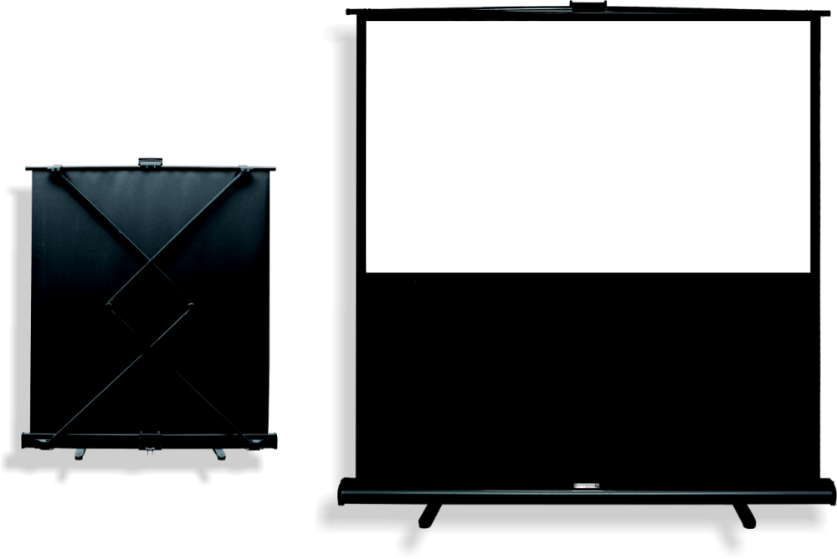 Źródło: internet22.Rolety zewnętrzne antywłamanioweRolety zewnętrzne montowane we wszystkich oknach oraz drzwiach zewnętrznych. Roleta typ RC3. Roleta elektryczna, sterowana włącznikiem (włącznik/wyłącznik przy rolecie, oraz jeden przycisk zbiorczy zamykający/ otwierający wszystkie rolety, wyposażone w pilot). Montaż we wnęce. Rolety należy dopasować do montowanych okien i drzwi zewnętrznych.Kolor rolet: grafit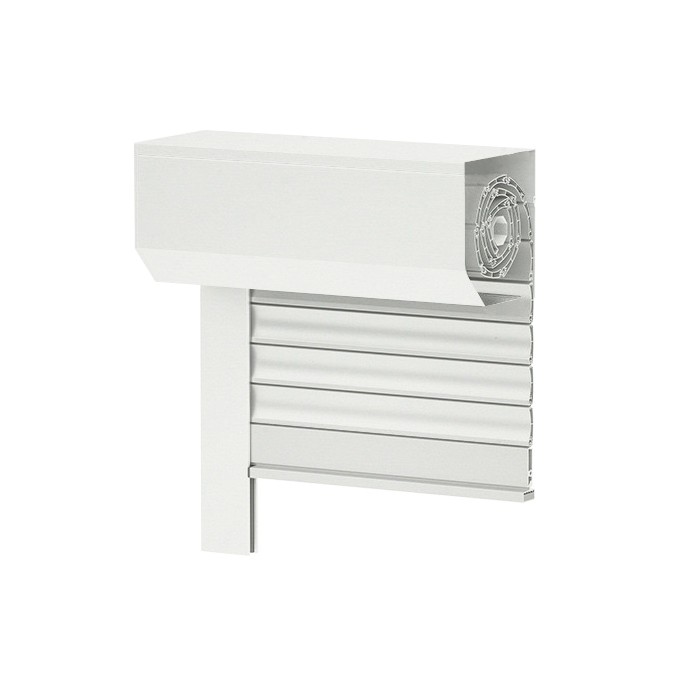 Źródło: internetL.P.NAZWAOPIS I PARAMETRYPRZYKŁADOWE ZDJĘCIE1.Oprawy sufitowe – kwadratowa – 39 szt.Dane techniczne:Wymiar: 60 x 60 cmZwieszana z sufitu w pomieszczeniu świetlicy, w pozostałych pomieszczeniach montowana przy suficieŻarówka typu LEDBarwa światła: 4200 K (jasna żółta)Możliwość ściemnianiaKolor obudowy: jasno szaryObudowa: metalowa lub podobnaFunkcja DALI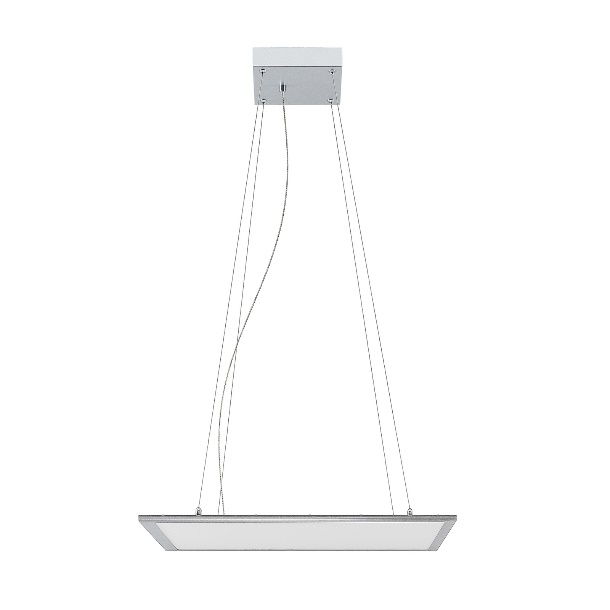 Źródło: internet2.Oprawy sufitowe – podłużne – 7 szt.Dane techniczne:Wymiar: ok. 120 x 10 cmZwieszana z sufituŻarówka typu LEDBarwa światła: 4200 K (jasna żółta)Możliwość ściemnianiaKolor obudowy: jasno szaryW pomieszczeniach technicznych stopień ochrony IP65.Obudowa: metalowa lub podobnaFunkcja DALI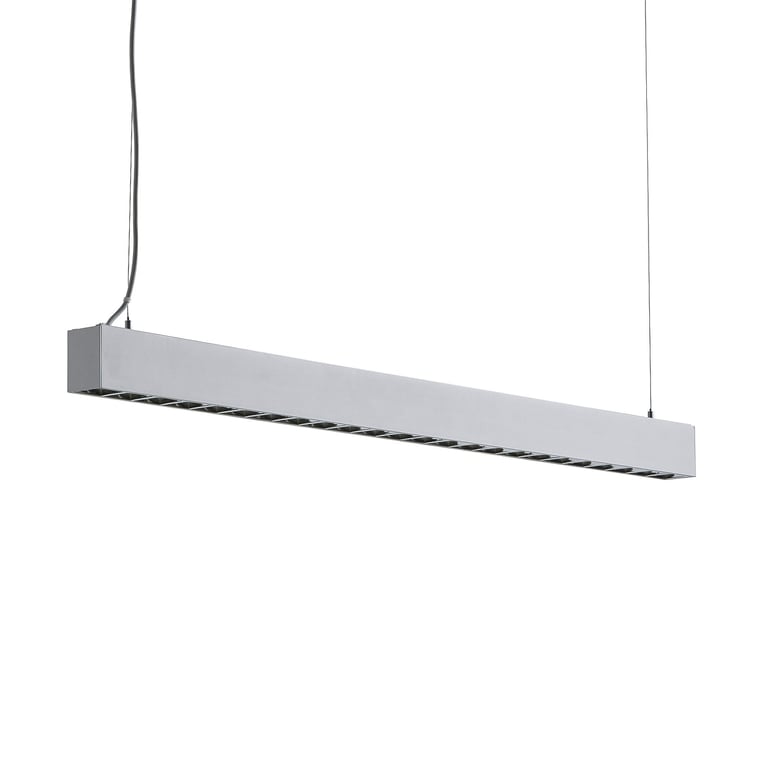 Źródło: internet3.Oprawy sufitowe – okrągłe – 4 szt.Dane techniczne:Wymiar: średnica ok. 40 cmŻarówka typu LEDBarwa światła: 4200 K (jasna żółta)Możliwość ściemnianiaKolor obudowy: jasno szaryStopień ochrony IP65.Obudowa: metalowa lub podobnaFunkcja DALI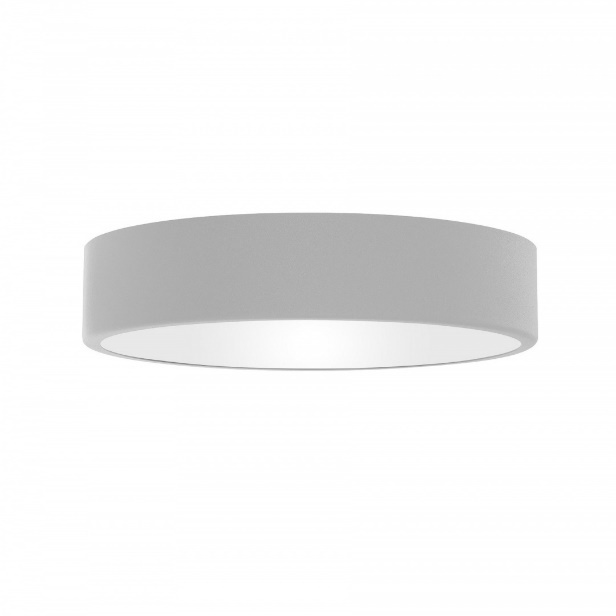 Źródło: internet4.Kinkiety ścienne zewnętrzne – 6 szt.Dane techniczne:Wymiar: wysokość 15-20 cm, szerokość 8-10 cm.Żarówka typu LEDBarwa światła: 4200 K (jasna żółta)Możliwość ściemnianiaKolor obudowy: grafitStopień ochrony IP65.Obudowa: metalowa lub podobnaLampy LED moc ok. 3 W, dół góra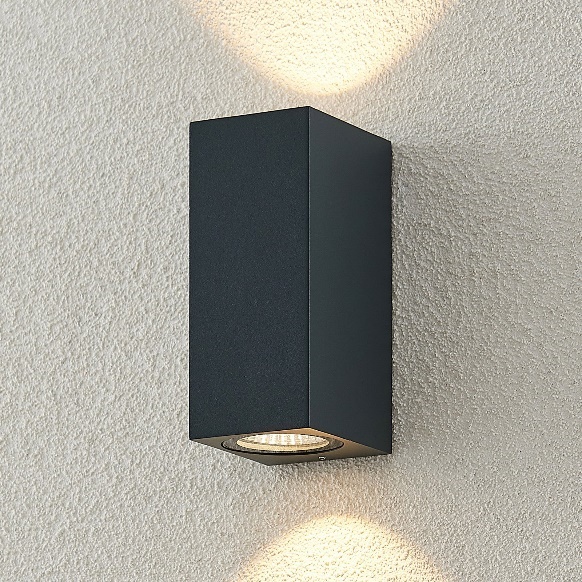 Źródło: internet5.Oprawa oświetlenia awaryjnego – 10 szt.Dane techniczne:Wymiar: średnica ok. 15-20 cmŻarówka typu LEDStopień ochrony IP41 - IP65Kolor obudowy: białyObudowa: metalowa lub podobnaCertyfikat CNBOPMontaż sufitowyTryb pracy awaryjnyCzas podtrzymania 1 hMoc min. 3 W, strumień świetlny min. 111 lm, temperatura barwowa 5000 K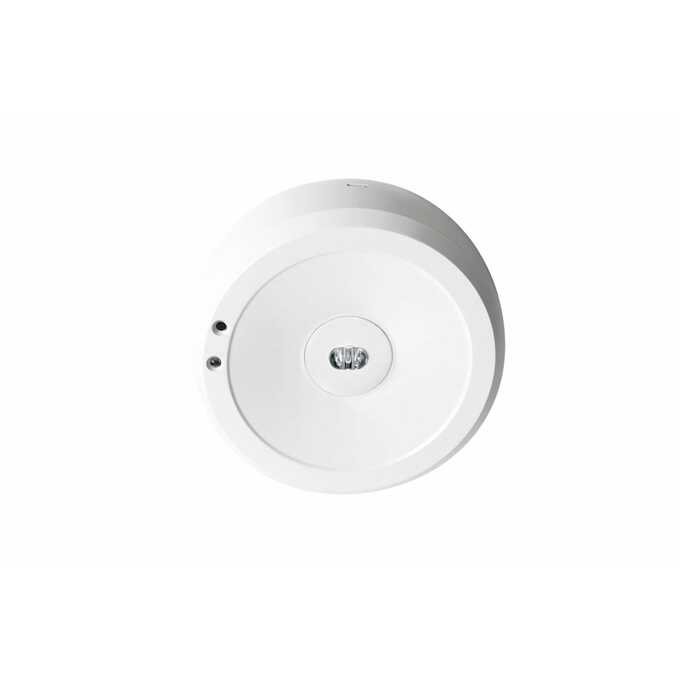 Źródło: internet6.Oprawa oświetlenia ewakuacyjnego – 6 szt.Dane techniczne:Żarówka LEDMoc min. 3 WMontaż na ścianie / suficie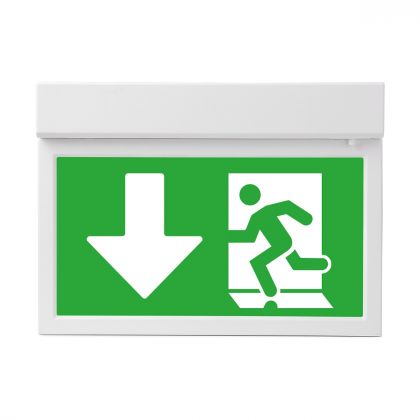 Źródło: internet7.Zestaw WC – na stelażu – 2 szt.Dane techniczne:Toaleta wisząca bezkołnierzowa- stelaż podtynkowy ze spłuczką dostosowaną do miski bezkołnierzowej.Stelaż należy wbudować w ścianę lub wykonać przedściankę, nie dopuszcza się wykonania zabudowy, w miejscu stalaża ściana o jednej płaszczyźnie.Przycisk spłukiwania wody – chromowany.Uwaga: W pomieszczeniu 1.5 oraz 1.7 wykonać wpusty podłogowe do odprowadzenia wody.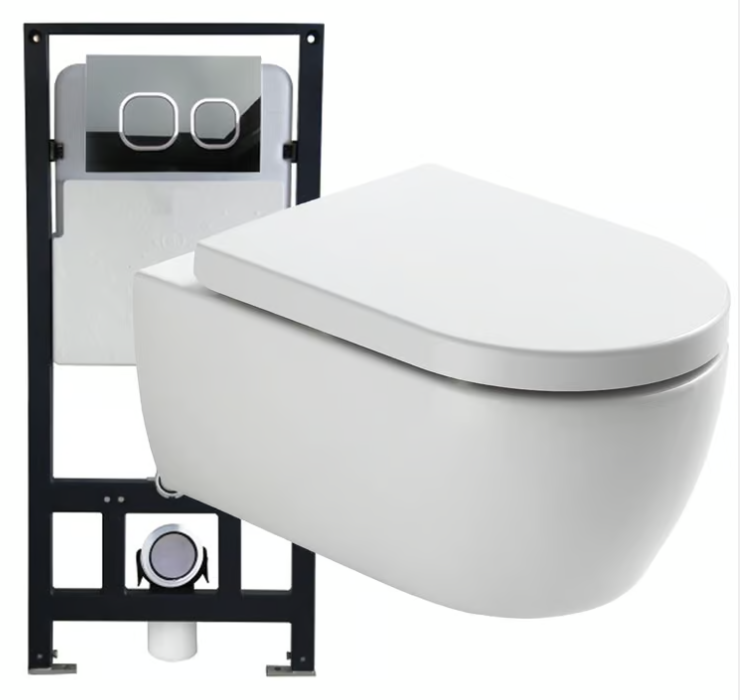 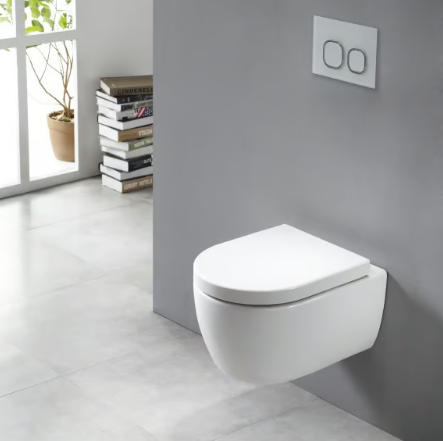 Źródło: internet8.Umywalka w toalecie wraz z szafką – 2 szt.Dane techniczne:Szerokość min. 60 cm.Głębokość ok. 50 cmPorcelanowa2 szuflady pod spodemBateria stojąca na umywalceKolor szuflad - biały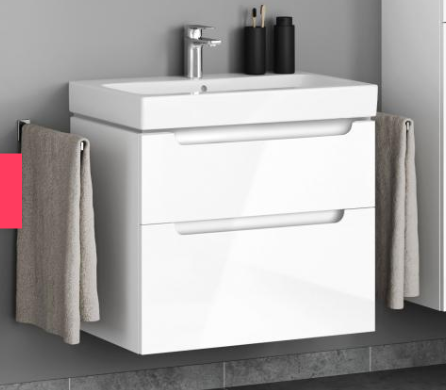 9.Stolarka okienna i drzwiowa zewnętrznaZgodnie z zestawieniem stolarki.Kolorystyka –grafit / biały – od zewnątrz grafit, od wewnątrz białe.Dodatkowo - drzwi OB1 wg rysunku rzutu przyziemia – przeszklone w górnej części, dół pełny, wykonane z aluminium - drzwi DZ1 wejściowe pełne, dostawka przeszklona, kolor grafit, dwa zamki ryglowe, ocieplane, okucia inoxPozostałe drzwi – zgodnie z rysunkiem zestawienia stolarki okiennej i drzwiowej zewnętrznej i wewnętrznej.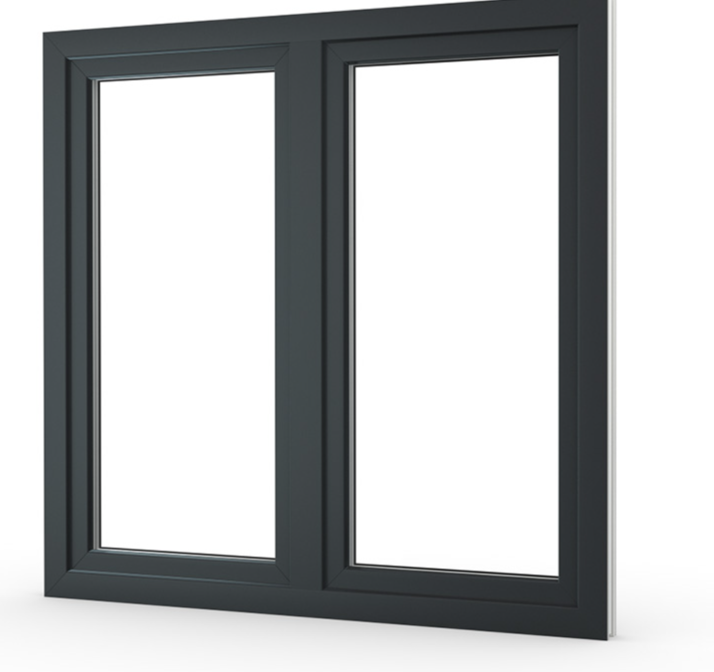 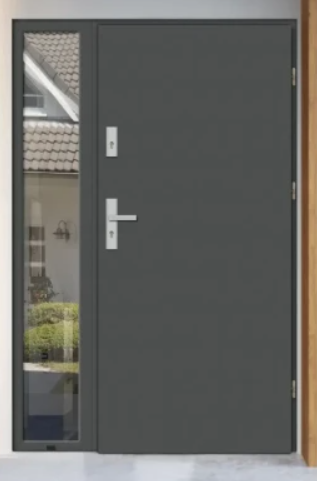 Drzwi wejścioweKolor: grafit / antracyt / szare10.Stolarka drzwiowa wewnętrznaZgodnie z zestawieniem stolarki.Kolorystyka – białeWypełnienie pełne , płyta pilśniowa lub wiórowa stabilizacyjna, rama z drewna iglastego, obłożony w całości z płyty HD, malowane farbą akrylową UV.Rama bezprzylgowaDodatkowo - drzwi D1 wg rysunku rzutu przyziemia – przeszklone w górnej części, dół pełny, wykonane z aluminium w kolorze białym.Drzwi do WC z podcięciemPozostałe drzwi – zgodnie z rysunkiem zestawienia stolarki okiennej i drzwiowej zewnętrznej i wewnętrznej.Drzwi do wszystkich pomieszczeń wyposażone w zamek na klucz.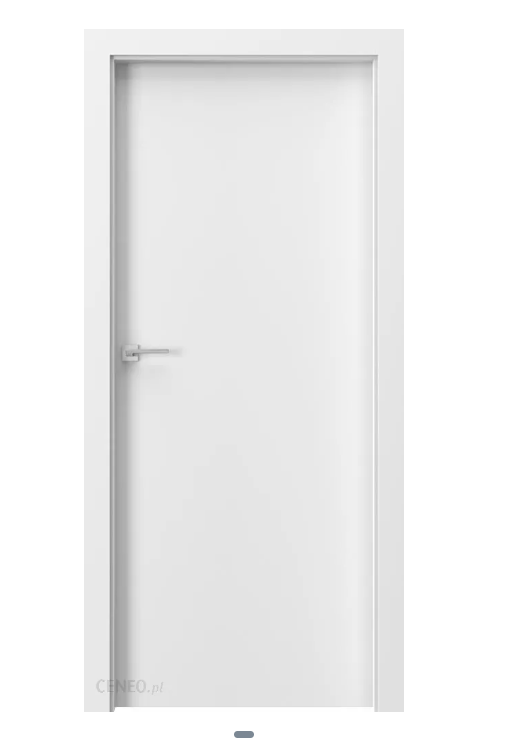 Źródło: internet11.Panele elewacyjne kompozytoweLamele pionowe kompozytoweKolor imitacja drewna / jasny dąbWykonane z polietylenu / włókna drzewnego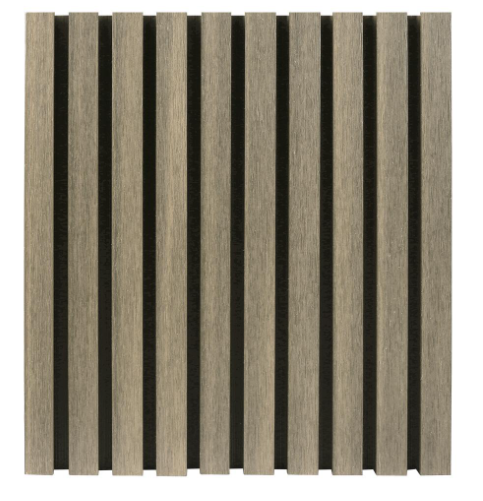 Źródło: internet12. Kolorystyka ścian wewnętrznychbiały / jasny beż / szałwia / jasny szaryfarba akrylowa posiadająca atest higienicznymatowa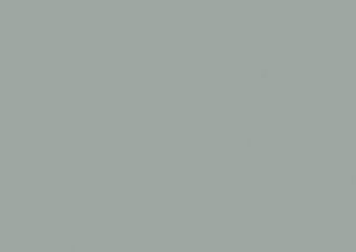 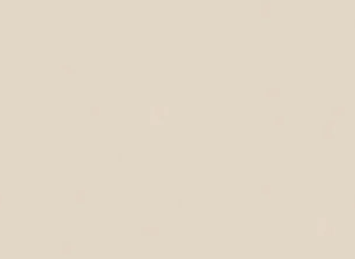 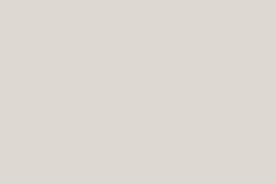 13. Wymogi techniczne i kolorystyka ścian oraz podłóg w pomieszczeniach sanitarnychPłytki ceramiczne wymiar 60 x 60 i 60 x 30 cm.Kolor jasny szary / jasny beż / imitacja betonu.Grubość płytki min. 9 mmRektyfikowaneSzkliwionePołyskFugi w kolorze płytek.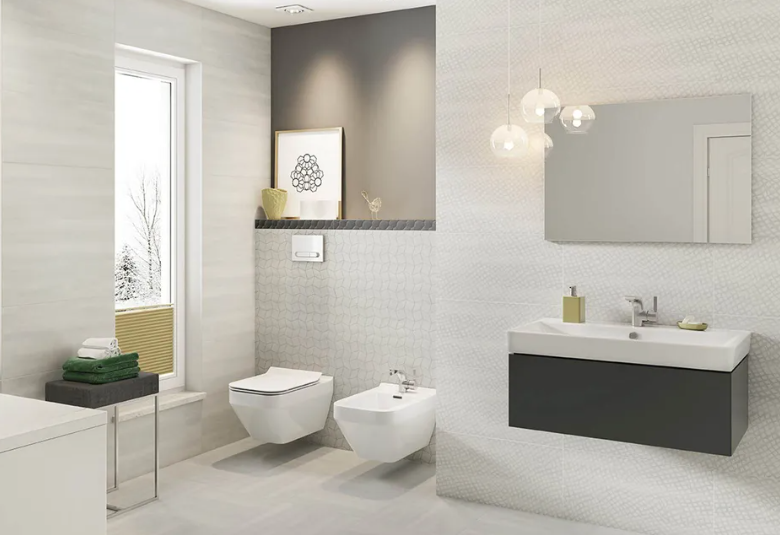 Źródło: internet14.Wymogi techniczne i kolorystyka podłogi w  pomieszczeniach świetlicyPodłoga we wszystkich pomieszczeniach jednolita (z wyjątkiem pom. 1.2.):Jasno szare płytkiWymiar 60 x 60 cmGrubość płytki min. 9 mm.Fugi w kolorze płytek.Podłoga w pomieszczeniu 1.2.:Panele winylowe grubości min. 6 mm, klasa użytkowa 33 (AC 5)klasa ścieralności (grubość warstwy wierzchniej) - min. 0,55 mm, panele układane na klej, gładkie bez V fugi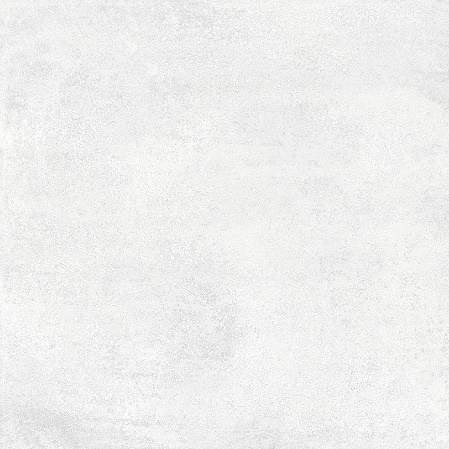 Źródło: internet15.Instalacja monitoringuNależy przewidzieć instalację monitoringu zewnętrznego, Należy wykonać instalację monitoringu zewnętrznego, w skład której wchodzi: - podwieszana szafka teletechniczna metalowa w pomieszczeniu 1.6., zamykana na klucz (na rejestrator, router, UPS itp.), z doprowadzonym zasilaniem oraz wyprowadzonym kanałem teletechnicznym na zewnątrz budynku, min. wymiary szafki 40 x 40 x 40 cm,- rejestrator kamer IP obsługujący min. 6 kamer o min. rozdzielczości 5MP,- switch POE 1GB min. 6-portowy, zasilający kamery,- dysk 8 TB do rejestratora (do zastosowań w monitoringu),- zasilacz awaryjny UPS, min. 350 VA,- 5 kamer zewnętrznych IP min. 5MPx POE, z oświetlaczem (dioda IR LED EXIR, zasięg 30 m), montowanych na narożnikach budynku,- okablowanie.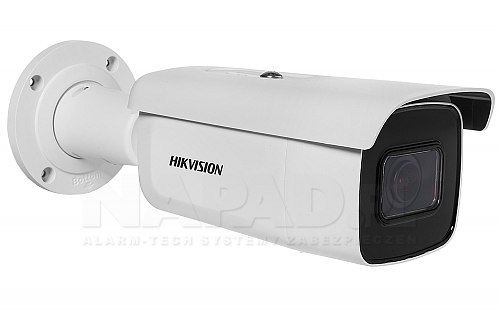 Źródło: internet